2023-09-28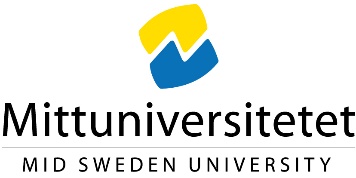 Information till leverantörer av konferenstjänsterFör att kostnader för konferenser ska kunna hanteras korrekt i Mittuniversitetets bokföring ska följande vara specificerat på fakturan:Mat (specificerat på typ av måltid, frukost, lunch och middag)Boende (företrädesvis på individnivå)Övriga lokal- och konferenskostnader (t.ex. konferenslokal, videoutrustning osv)Mittuniversitetet kan ta emot fakturor på flera olika sätt. För mer information se: Fakturainformation till Mittuniversitetets leverantörer (miun.se)Mittuniversitetets referens på fakturanFakturareferens ska anges på fakturan och består av 4 eller 5 siffror som ska lämnas av beställaren vid beställningstillfället, samt därutöver namnet på Mittuniversitetets beställare. Exempel: 9320 Kalle Karlsson.